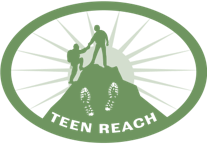 Kearney Teen Reach Adventure Camp2022 New Staff/CounselorThank you for considering volunteering with Teen Reach Adventure Camp! We’re excited for what God will do in the lives of at-risk teens and teens in foster care across central and western Nebraska.Please read and initial next to each commitment below. Contact Nancy Carlson with any questions: kearneytrac@gmail.com or 308-440-3315 My Commitment to Teen Reach __________   I commit to attend 8 hours of mandatory training. 8 hours on Saturday June 4th:  8 am - 4 pm __________   I commit to prepare for my part and attend: Girl's camp: June 16th (5 pm) - June 19th (8 pm) Boy's camp: June 23rd (5 pm) - June 26th (8 pm) Mandatory debrief at New Life church after camp__________    I commit to praying for the campers, volunteers, the overall camp.__________    I commit to finding my prayer partner(s).Staff – 1 prayer partner.Counselors – 3 prayer partners. (1 for you and 1 for each of your campers)__________    I commit to raising $250 by June 4th, 2022. We consider camp a short term 	mission trip and this pays for your room and board at camp.__________    I commit to keeping track of my donations and writing thank you notes.    Please return the application one of the following ways:Give it to the person who gave it to you 😊Email: kearneytrac@gmail.comDeliver to: New Life church office in an envelope marked Teen ReachMail: New Life Attn: Teen Reach  2715 W. 39th Kearney, NE 68845The next step - someone will contact you about an interview.	